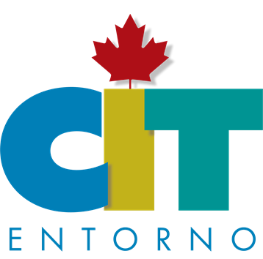 DUBAI CON 2 NOCHES EN ABU DHABI6 NOCHES / 7 DÍASITINERARIODía 1: DUBAI Llegada al aeropuerto Internacional de Dubái, recepción por un asistente de habla hispana y traslado al hotel.Día 2: DUBAIDesayuno en el hotel. Mezcla de lo nuevo con lo antiguo, Dubái es una ciudad única y espectacular. Explore el antiguo barrio de Dubái “Bastakiya” con sus casas tradicionales y las torres de viento que sirvieron en el pasado como sistema natural de aire acondicionado. Después visite el Museo de Dubái situado en el fuerte “Al Fahidi”. Cruzaremos el arroyo (creek) de Dubái con el tradicional taxi acuático (Abra) para visitar el zoco del Oro y el de las Especias. Continuación hacia la zona de Jumeirah donde se encuentran los palacios de los jeques. Parada fotográfica de la Mezquita de Jumeirah y del emblemático hotel de lujo Burj Al Arab en forma de vela. Almuerzo en restaurante local. Atravesando los rascacielos de la arteria principal “Sheikh Zayed” llegaremos a “Downtown”. Explore el centro comercial más grande del mundo Dubái Mall: observe el acuario desde el exterior a través del gigante cristal y pasee por la lujosa “avenida de la moda”. Podrá realizar una fotografía del edificio más alto del mundo “Burj Khalifa“ (828 m). Continuación por la bonita carretera Jumeirah hacia la isla artificial “The Palm” para una parada fotográfica del Hotel Atlantis. Regreso a tierra a bordo del “Monorail” para contemplar una hermosa vista de la isla, la costa y el horizonte de Dubái.Día 3: SAFARIDesayuno en el hotel. Mañana libre. Por la tarde nuestra excursión más popular, los Land Cruisers (6 personas por vehículo) los recogerán entre las 15.00 - 15.30 horas aproximadamente, para un excitante trayecto por las fantásticas altas dunas. Podrán hacer Unas fotos únicas de la puesta del Sol Árabe. Una vez que desaparezca el sol, detrás de las dunas de arena dorada, nos dirigiremos a nuestro campamento en el desierto. El olor a la fresca Brocheta a la parrilla y el cordero. Las hogueras, el olor a las tradicionales pipas de agua y los relajantes sonidos de la música Árabe, le invitara a una tarde inolvidable. Después de haber repuesto fuerzas tras la suntuosa cena, una bailarina, le mostrara el antiguo arte de la Danza del Vientre y el pintarse con Henna, se encuentran refrescos, te y café. Regreso al hotel sobre las 21:30.Día 4: DUBAI - ABU DHABIDesayuno. Visita a Abu Dhabi con guía español. Recorrido de 2 horas desde Dubái, pasaremos por el puerto Jebel Ali el puerto más grande del mundo realizado por el hombre, hasta la capital de UAE. Visita de la Mezquita del Jeque Zayed, la tercera más grande del mundo, así como la tumba del mismo. Seguiremos hasta el puente de Al Maqta pasando por una de las áreas más ricas de Abu Dhabi, el área de los ministros. Llegada a la calle Corniche que es comparada con Manhattan por su horizonte. Almuerzo buffet internacional en restaurante de hotel 5*. Parada para fotos en el hotel Emirates Palace.  Continuamos a Al Batee área, donde se encuentran los palacios de la familia Real. Luego haremos una parada en el Heritage Village, una reconstrucción de un pueblo de oasis tradicional que ofrece una visión interesante del pasado del emirato. Los aspectos tradicionales de la forma de vida del desierto, que incluyen una fogata con cafeteras, una tienda de campaña de pelo de cabra y un sistema de riego falaj, se exhiben atractivamente en el museo abierto. Por último, al regresar a Dubái pasamos por el parque de Ferrari (entrada no incluida) para sacar fotos o hacer compras (20 minutos), Alojamiento en el hotel de Abu Dhabi.Día 5: DUBAI – ABU DHABIDesayuno en el hotel. Abu Dhabi. Día entero para disfrutar la ciudad de Abu Dhabi. Alojamiento hotel de Abu Dhabi.Día 6: DUBAI Desayuno en el hotel. Regreso a hotel de Dubái con asistencia de habla hispana. Resto del día libre.Día 7: DUBAI Desayuno en el hotel. Traslado al aeropuerto con asistencia de habla hispana  Fin del ServicioPrecio por persona en USDSalidas Viernes, Sábado o DomingoVigencia 01 Octubre 2021 al 30 Abril 2022.INCLUYE:4 noches en Dubai con desayuno + 2 noches en Abu DhabiTraslados aeropuerto- hotel- aereopuerto con asistencia de habla hispana.Tour día completo Dubái Clásico + moderno con guía en español + Almuerzo.Tour día completo a Abu Dhabi con almuerzo, con guía de habla hispana. Safari en el desierto con traslados en inglés. (Asistencia en español $ 100). Traslado Hotel Abu Dhabi – Hotel Dubái con Guía de habla hispanaNO INCLUYE:Turismo Dírham * Cualquier Almuerzo o cena no mencionada en el programa.Todo tipo de bebidasTotal de propinas $30 usd por personaVuelosExtras y gastos personales.*El impuesto variará entre siete dirhams (1,4 €) y 20 dirhams (4 €) por habitación y noche, dependiendo de la categoría del hotel PRECIOS SUJETOS A CAMBIO SIN PREVIO AVISO Y SUJETOS A DISPONIBILIDADCAT.HOTELZONAPRECIO P.P DOBLE / TRIPLE SUPL. SENCILLO3* Arabian Park o similarAl Jaddaf / Aeropuerto$813.00$383.004*Hilton Garden Inn Dubai Al Jadaf Culture Village Occidental al Jaddaf by Barcelo o similarAl Jaddaf – Culture Village(10 minutos de Dubai Mall – estación de metro)$836.00$420.004*Hyatt Place Jumeira o similarZona La Mer$864.00$443.005*Media Rotana  Elite Byblos o similarAl Barsha / Mall of Emirates(a 5 minutos del Mall)$934.00$529.005*Hyatt Regency Dubai Creek Heights Double Tree by Hilton Dubai M Square o similar11 minutos de Dubai MallDubai Antiguo-  Dubai Creek$954.00$551.005*Voco  Dubai o similarSheikn Zayed / Businnes BayZona Dubai Mall (enfrente del museo del futuro)$1077.00$640.00